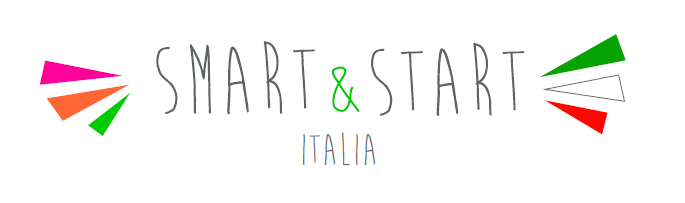 Dichiarazione investitore qualificatoIl sottoscritto ______________________________ nato a _____________________________ prov. _____ il ___________________ residente a ________________________ prov. ______ in via_________________________________ n._________ in qualità di: ________________________________  (specificare delega/procura/qualifica) di  _________________________________________  (specificare la denominazione della società, della ditta, del professionista iscritto all’albo)D I C H I A R A che la società/ditta/professionista iscritto all’albo ________________________________________ (inserire denominazione) forma giuridica _____________ codice ATECO 2007 (riferito all’attività prevalente) _____________ descrizione attività _________________________ costituita in data ______________ con scadenza in data _______________ capitale sociale ________________________interamente versato/versato per _______________ sede legale in ________________________________ Via _____________________________ n. _____ cap ___________ Casella di Posta Elettronica Certificata (PEC) _____________________________;  è regolarmente iscritto/a (selezionare una delle opzioni)□ al Registro delle Imprese della C.C.I.A.A. di ___________________ (___) codice fiscale/partita IVA numero ________________________ dal _____________ numero iscrizione R.E.A. _________________ □ all’albo _____________________ (specificare) dal _______________ numero iscrizione_______________;che la società/ditta/professionista iscritto all’albo ________________________________________ (inserire denominazione)  ________________________________________ è investitore qualificato ai sensi dell’articolo 100 del decreto legislativo 24 febbraio 1998 n. 58 e ss.ii.mm. in qualità di (selezionare una delle opzioni seguenti): □ soggetto tenuto ad essere autorizzato o regolamentato per operare nei mercati finanziari, siano essi italiani o esteri;□ impresa di grandi dimensioni che presenta a livello di singola società, almeno due dei seguenti requisiti dimensionali:- totale di bilancio: 20.000.000 EUR,- fatturato netto: 40.000.000 EUR,- fondi propri: 2.000.000 EUR;□ investitore istituzionale la cui attività principale è investire in strumenti finanziari, compresi gli enti dediti alla cartolarizzazione di attivi o altre operazioni finanziarie;che la società/ditta/professionista iscritto all’albo ________________________________________ (inserire denominazione) ________________________________________ finanzierà il piano di impresa per almeno il 30% (trenta percento) del finanziamento richiesto, corrispondenti a € ____________________ attraverso conferimenti in denaro iscritti alla voce del capitale sociale e della riserva da sovrapprezzo delle azioni o quote della start-up innovativa, anche in seguito alla conversione di obbligazioni convertibili in azioni o quote di nuova emissione, prima della stipula del contratto di finanziamento tra l’impresa beneficiaria delle agevolazioni e Invitalia. Dichiara, infine, di essere informato, ai sensi e per gli effetti di cui all’art. 13 del Regolamento (UE) 679/2016 che i dati personali raccolti saranno trattati, anche con strumenti informatici, esclusivamente nell’ambito del procedimento per il quale la presente dichiarazione viene resa.Data _________________           Firma digitale Legale Rappresentante ______________________oppureData _________________           Firma Legale Rappresentante ______________________ (firma resa autentica allegando copia di documento di identità ai sensi dell’art. 38 DPR 445/2000)